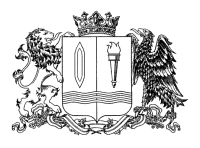 Ивановская областьФурмановский муниципальный районСОВЕТ ФУРМАНОВСКОГО ГОРОДСКОГО ПОСЕЛЕНИЯчетвертого созываРЕШЕНИЕот 24 июня 2021 года                       		                                                         № 30О внесении изменений в Решение Совета Фурмановского городского поселения от 24 июня 2020 года  № 31 «Об утвержденииПорядка принятия решения о применении мер ответственности к депутату, члену выборного органа местного самоуправления, выборному должностному лицу местного самоуправления, представившим недостоверные или неполные сведения о своих доходах, расходах, об имуществе и обязательствах имущественного характера, а также сведения о доходах, расходах, об имуществе иобязательствах имущественного характера своих супруги (супруга) и несовершеннолетних детей, если искажение этих сведений является несущественным»В соответствии  с ч. 7.3-2 ст. 40 Федерального закона от 06.10.2003 N 131-ФЗ «Об общих принципах организации местного самоуправления в Российской Федерации», ст. 13.1. Федерального закона от 25.12.2008 N 273-ФЗ «О противодействии коррупции», Закона Ивановской области от 30.05.2017 № 39-ОЗ «О порядке осуществления проверки достоверности и полноты сведений о доходах, расходах, об имуществе и обязательствах имущественного характера, представленных гражданами, претендующими на замещение муниципальных должностей, и лицами, замещающими муниципальные должности», в целях приведения  нормативных правовых актов Фурмановского городского поселения в соответствие с федеральным, областным законодательством, Совет Фурмановского городского поселенияРЕШИЛ:1.Внести изменение в Решение Совета Фурмановского городского поселения от 24 июня 2020 года  № 31 «Об утверждении Порядка принятия решения о применении мер ответственности к депутату, члену выборного органа местного самоуправления, выборному должностному лицу местного самоуправления, представившим недостоверные или неполные сведения о своих доходах, расходах, об имуществе и обязательствах имущественного характера, а также сведения о доходах, расходах, об имуществе иобязательствах имущественного характера своих супруги (супруга) и несовершеннолетних детей, если искажение этих сведений является несущественным»изложив п.4, Порядка в новой редакции следующего содержания:«4. По результатам проверки, проведенной в соответствии с Законом  Ивановской области от 30 мая 2017 года N 39-ОЗ «О порядке осуществления проверки достоверности и полноты сведений о доходах, расходах, об имуществе и обязательствах имущественного характера, представленных гражданами, претендующими на замещение муниципальных должностей, и лицами, замещающими муниципальные должности», от Губернатора Ивановской области в Совет поступает заявление о досрочном прекращении полномочий лица, замещающего муниципальную должность или заявление о применении в отношении лица, замещающего муниципальную должность, иной меры ответственности.»2.Настоящее Решение вступает в силу с момента подписания.	3.Опубликовать настоящее Решение в официальном источнике опубликования муниципальных правовых актов и иной официальной информации Совета Фурмановского городского поселения «Городской вестник» и разместить  на официальном сайте администрации Фурмановского муниципального района (www.furmanov.su) в информационно-телекоммуникационной сети «Интернет».Глава Фурмановского городского поселения                                                                                     Т.Н.Смирнова